РОССИЙСКАЯ ФЕДЕРАЦИЯРОСТОВСКАЯ ОБЛАСТЬМУНИЦИПАЛЬНОЕ БЮДЖЕТНОЕ ОБЩЕОБРАЗОВАТЕЛЬНОЕ УЧРЕЖДЕНИЕВЕРХНЕКОЛЬЦОВСКАЯ ОСНОВНАЯ ОБЩЕОБРАЗОВАТЕЛЬНАЯ ШКОЛА                             План-график внеурочной деятельности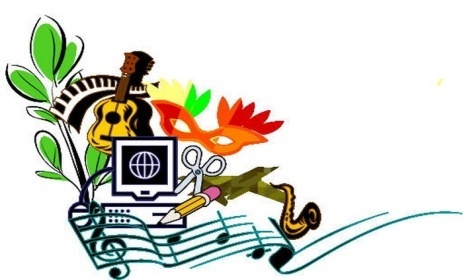                              ФГОС 1-7 классПринято на заседании  педагогического советаПротокол №1от «30» августа 2017г.«УТВЕРЖДАЮ»Директор школы__________ И.А.РомановскаяПриказ от «30» августа 2017г. №№День неделиВремя Наименование кружкаУчитель 1Понедельник 13.25-14.001-2 классВесёлая кисточкаЛевченко Н.Е.14.15-14.503-4 классВесёлый английскийБорозненко  Т.А.14.30-15.155 -6 классЧудеса аппликацииЛевченко Н.Е.2Вторник13.25-14.001-2 классХочу всё знатьДунаева С.М.2Вторник14.15-14.503-4классТеатральное творчество- детямГречкина  О.В.2Вторник14.30-15.155-6 классНаш крайБолотова Т.П.3Среда 13.25-14.001-2 классГоворилкиКиселёва Л.М..3Среда 14.15-14.503-4 классДоноведениеБолотова Т.П.3Среда 14.30-15.155 классКрасота земнаяРомановская И.А.4Четверг 13.25-14.001-2 классШахматыИсаева Л.Н.4Четверг 14.15-14.503-4 классХочу всё знатьДунаева С.М.4Четверг 14.30-15.155 классКукольный театрКиселёва Л.М.5Пятница 13.25-14.001-2 классДоноведениеБолотова Т.П.5Пятница 14.15-14.503-4 классИголка-кудесницаЛевченко Н.Е.5Пятница 14.30-15.155 классВ мире чиселДунаева С.М.